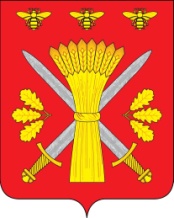                            РОССИЙСКАЯ ФЕДЕРАЦИЯ                                 ОРЛОВСКАЯ ОБЛАСТЬТРОСНЯНСКИЙ РАЙОННЫЙ СОВЕТ НАРОДНЫХ ДЕПУТАТОВПОСТАНОВЛЕНИЕ5 декабря 2017 г.                                                                       №88                  с.Тросна                                                            Принято на тринадцатом  заседании                                                            районного Совета народных                                                                       депутатов пятого созыва  О решении «Об утверждении Порядка предоставления отсрочек и (или) рассрочек по договорам купли-продажи земельных участков, находящихся на территории Троснянского района Орловской области.»Рассмотрев предложенный проект решения, Троснянский районный Совет народных депутатов постановил:     1.Принять решение   «Об утверждении Порядка предоставления отсрочек и (или) рассрочек по договорам купли-продажи земельных участков, находящихся на территории Троснянского района Орловской области».2. Направить принятое решение Главе Троснянского района для подписания и обнародования на официальном сайте администрации Троснянского района.        3. Контроль за исполнение решения возложить на комитет по экономике, бюджету и налогам.Председатель районного Совета                                          народных депутатов                                                            В.И.Миронов                                              